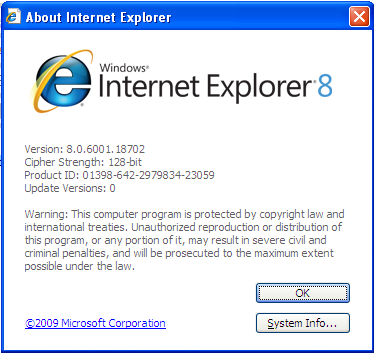 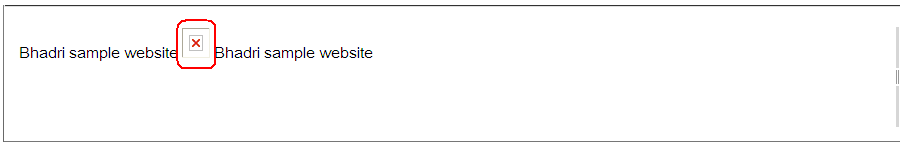 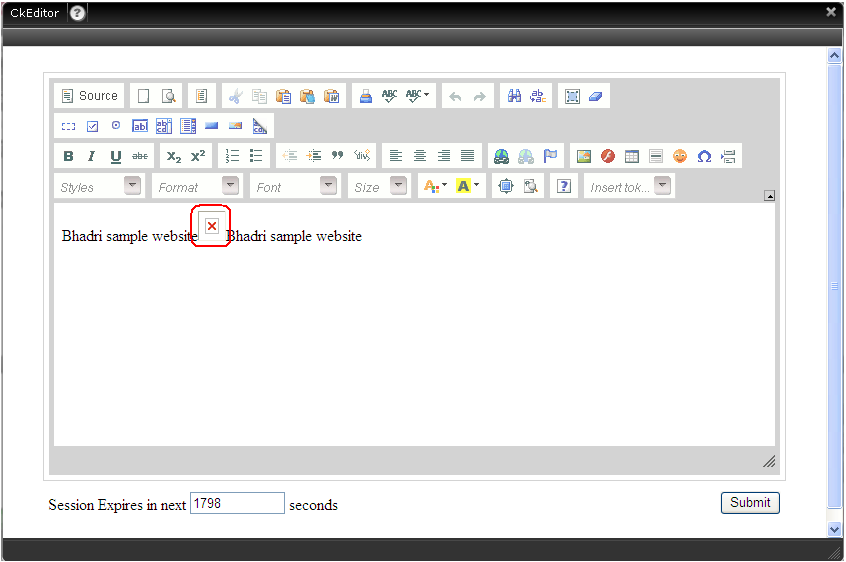 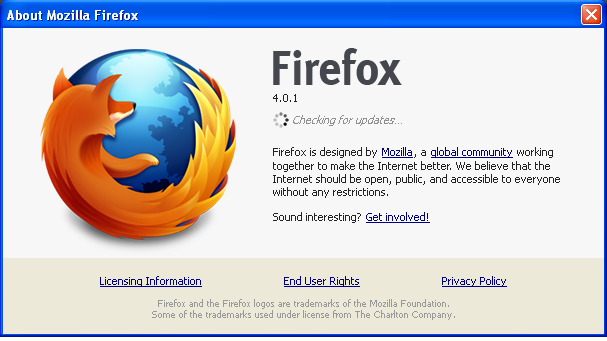 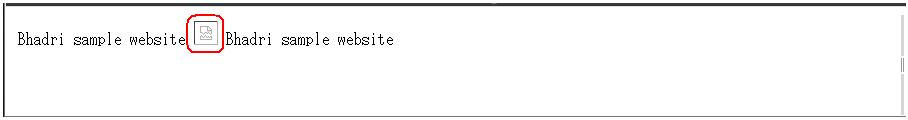 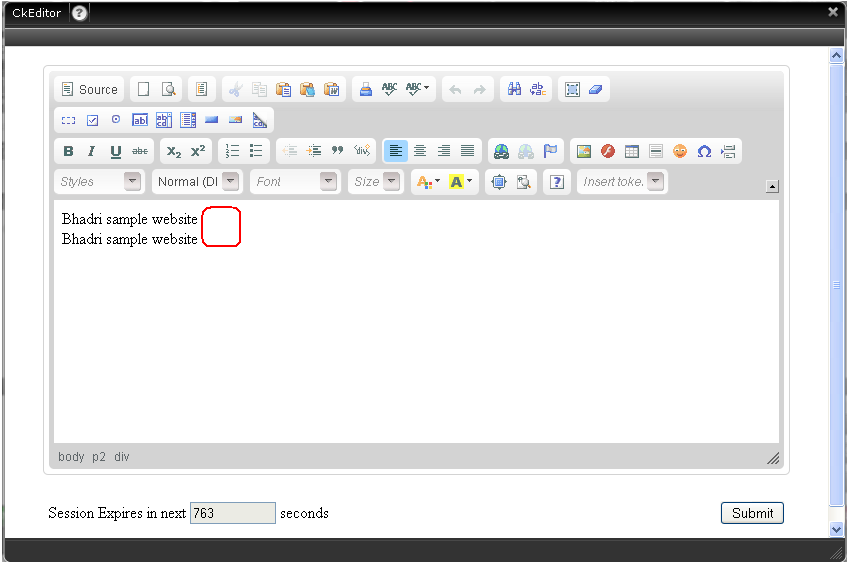 Image missing Icon is not displayed in CK Editor.Steps to Re-Produce the Issue.1. 	Place an Image Tag with wrong image name2. 	Find that image missing icon is displayed in IE 8 but missing in Firefox